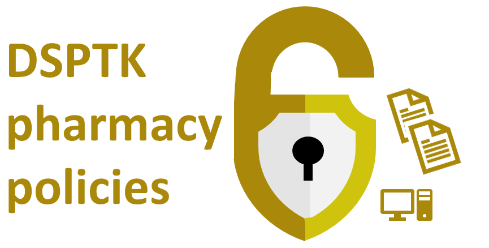 Data Flow Risk Register – with worked examples< Insert name of pharmacy>Mapping risk register with worked examples< Insert name of pharmacy>Mapping risk register with worked examples< Insert name of pharmacy>Mapping risk register with worked examples< Insert name of pharmacy>Mapping risk register with worked examples<Insert pharmacy logo>Doc prepared by:Doc  approved by:Date next review due:Date prepared:Date approved:Date review takes place:About the use of this document and related resources: This data security document assists the pharmacy’s aligment with the Data Security and Protection Toolkit (DSPTK). Related pharmacy policies are at PSNC’s data security templates webpage.Describe the nature of the information flow between the pharmacy and the external organisation, e.g. data item, format, transfer method Identify the type and risk level of breaches of confidentiality Describe the measures taken to mitigate the risk of breaches in confidentiality of information that is passed between the pharmacy and the external organisationNHS BSA Prescription Services (the Pricing Authority)NHS BSA Prescription Services (the Pricing Authority)NHS BSA Prescription Services (the Pricing Authority)Paper prescriptions transferred by recorded deliveryMediumTrack and trace service used as required by the Drug TariffGP GP GP Paper Repeat prescription requests and MUR forms carried by staff to the GP surgeryLowStaff follow data transfer processOther community pharmacyOther community pharmacyOther community pharmacySubstance Misuse CentreSubstance Misuse CentreSubstance Misuse CentreRequest for modification of prescriptions sent via Royal Mail to the Substance Misuse CentreMediumPrescriptions sent individually. Process agreed for the Centre to confirm receipt.Non medical prescribersNon medical prescribersNon medical prescribersNHS England local teamNHS England local teamNHS England local teamEnhanced service forms faxed back to the local teamLowStaff follow data transfer process including ensuring information sent to safe haven process. Patient identifiable information only shared where specifically requested by the local team for reimbursement claim purposes.Hospital Outpatient Dept.Hospital Outpatient Dept.Hospital Outpatient Dept.LabLabLabUrine sample and patient details sent to lab for Chlamydia testing via private courier. MediumStaff follow data transfer process + confirm delivery with the testing lab. Patient has consented to the transfer to the lab. The contract with the courier company includes clauses linked to ensuring confidentiality.Care HomeCare HomeCare HomePatient/CarerPatient/CarerPatient/CarerPatient Medical Record (PMR) pharmacy systemPatient Medical Record (PMR) pharmacy systemPatient Medical Record (PMR) pharmacy systemElectronic prescription information is partially transmitted through the PMR systemLowAn Electronic Prescription Service (EPS) Release 2  system assured by NHS Digital has been selectedNHS DigitalNHS DigitalNHS DigitalElectronic prescription information is partially transmitted through NHS Digital systemsLowNHS Digital has measure in place to protect its national IT infrastructureOtherOtherOtherOtherOtherOtherThis data security document assists the pharmacy’s aligment with the Data Security and Protection Toolkit (DSPTK). Related pharmacy policies and more can be found at: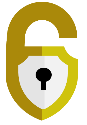 psnc.org.uk/ds; psnc.org.uk/dsptk; and psnc.org.uk/dstemplates.Pharmacy contractors with queries about the original template or questions about DSPTK may contact it@psnc.org.uk. This document is based on a template updated during: Feb 2021